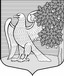 Ленинградская областьЛужский муниципальный районСовет депутатов Ретюнского сельского поселенияРЕШЕНИЕот «08» апреля 2013г.                     №  146Об утверждении Положения  «О Почетном  Знаке    «За заслуги перед Ретюнским сельским поселением»            В соответствии со статей  4.5.  Положения о гербе муниципального образования Ретюнское сельское поселение Лужского муниципального района Ленинградской области, принятого решением Совета депутатов муниципального образования Ретюнское сельское поселение Лужского муниципального района Ленинградской области 19 ноября 2008 года N 93 и в целях признания выдающихся заслуг перед муниципальным образованием Ретюнское сельское поселение Лужского муниципального района Ленинградской области,  рассмотрев и обсудив проект Положения о Почетном Знаке «За заслуги перед Ретюнским сельским поселением» Совет депутатов муниципального образования Ретюнское сельское поселение Лужского муниципального района Ленинградской области РЕШИЛ:     1. Утвердить Положение «О Почетном Знаке «За заслуги перед Ретюнским сельским поселением» .2. Принять предложение авторского коллектива в составе: Башкирова Константина Сергеевича, Карпуниной Виктории Валерьевны, Штейнбах Светланы Юрьевны,  разработавшего эскиз Почетного Знака  «За заслуги перед Ретюнским сельским поселением»   и утвердить эскиз почетного знака «За заслуги перед  Ретюньским сельским поселением».     3. Почетный Знак «За заслуги перед Ретюнским сельским поселением»  подлежит обязательной регистрации в Государственном геральдическом регистре РФ.    4. Обратится в Государственный геральдический совет при президенте РФ с целью внесения Почетного Знака  «За заслуги перед Ретюнским сельским поселением»   в Государственный геральдический  регистр  РФ.5. Опубликовать настоящее решение в газете “Лужская правда”.Глава Ретюнского сельского поселения                                              А.В. ВолковПриложение крешению Совета депутатовРетюнского сельского поселенияот 08  апреля  2013г. № 146ПОЛОЖЕНИЕ О ПОЧЕТНОМ ЗНАКЕ«ЗА ЗАСЛУГИ  ПЕРЕД  РЕТЮНСКИМ СЕЛЬСКИМ ПОСЕЛЕНИЕМ»         Настоящее Положение о Почетом Знаке «За заслуги перед Ретюнским сельским поселением»  (далее - Положение) устанавливает статус и права лиц, награжденных почетным знаком «За заслуги перед Ретюнским сельским поселением» .Статья 1. Общие положения1.1. В целях признания выдающихся заслуг жителей МО Ретюнское сельское поселение Лужского  муниципального района Ленинградской области (далее - муниципальное образование), поощрения личной деятельности, направленной на развитие муниципального образования, обеспечение его благополучия и процветания утверждается  Почетный Знак  «За заслуги перед Ретюнским сельским поселением», являющееся наградой муниципального образования.1.2. Почетный Знак «За заслуги перед Ретюнским сельским поселением» присуждается  решением Совета депутатов муниципального образования Ретюнское сельское поселение.Почетный Знак  «За заслуги перед Ретюнским сельским поселением» может быть присвоено гражданам Российской Федерации, иностранным гражданам, лицам без гражданства.Почетный Знак  «За заслуги перед Ретюнским сельским поселением» является персональным и пожизненным.1.3. Почетный Знак «За заслуги перед Ретюнским сельским поселением» не может быть присвоено лицу, замещающему государственную должность субъекта РФ, высшим должностным лицам  представительных и исполнительных органов государственной власти и местного самоуправления.Лицам, замещавшим указанные должности, Почетный Знак «За заслуги перед Ретюнским сельским поселением» может быть присужден не ранее, чем по истечении трех лет после завершения срока полномочий  или работы в данной должности.1.4.  Почетный Знак  «За заслуги перед Ретюнским сельским поселением» не может быть присвоено лицу, имеющему неснятую или непогашенную судимость.1.5. Лицу, удостоенному  Почетного Знака «За заслуги перед Ретюнским сельским поселением», вручается Почетный Знак «За заслуги перед Ретюнским сельским поселением» графическое изображение которого отражено в приложение № 1 к настоящему Положению, и удостоверение к Почетному Знаку «За заслуги перед Ретюнским сельским поселением», изображение которого - в приложении № 2 к Положению.Статья 2. Основания и порядок присуждения Почетного Знака «За заслуги перед  Ретюнским сельским поселением» 2.1. Основаниями для присуждения лицу Почетного Знака  «За заслуги перед Ретюнским сельским поселением» являются :2.1.1. многолетняя (не менее трех лет) эффективная благотворительная, меценатская деятельность на территории муниципального образования;2.1.2. совершение мужественных, благородных, высоконравственных поступков на благо муниципального образования, служащих примером для жителей муниципального образования;2.1.3. заслуги в области государственной, муниципальной, политической, научной, образовательной, культурной, хозяйственной , общественной или иной деятельности, получившие широкое признание у жителей муниципального образования Ретюнское сельское поселение.2.2. Предложения о награждении Почетным Знаком «За заслуги перед Ретюнским сельским поселением» могут вносить организации, общественные объединения и отдельные граждане в виде письменных обращений (писем).2.3. Предложения о присуждении Почетного Знака «За заслуги перед Ретюнским сельским поселением» вносятся в Совет депутатов в индивидуальном порядке и рассматриваются по каждой кандидатуре в отдельности.2.4. Предложения о присвоении Почетного Знака «За заслуги перед Ретюнским сельским поселением», поступившие от лиц, выдвинувших свои кандидатуры, не рассматриваются.2.5. Организацию работы по присвоению Почетного Знака «За заслуги перед Ретюнским сельским поселением» осуществляет объединенная комиссия органов местного самоуправления муниципального образования Ретюнское сельское поселение Лужского муниципального района Ленинградской области (далее Объединенная комиссия) и общественного Совета по рассмотрению материалов и предложений о награждении почетным знаком  «За заслуги перед Ретюнским сельским поселением».2.6. Решение о награждении почетным знаком «За заслуги перед Ретюнским сельским поселением» принимается на заседании  Совета депутатов открытым голосованием большинством голосов от установленного числа депутатов Совета депутатов.2.7. Рассмотрение вопроса и принятие решения о присвоении знака «За заслуги перед Ретюнским сельским поселением»  могут осуществляться в отсутствие представляемого  к  званию лица.2.8. Почетный Знак «За заслуги перед Ретюнским сельским поселением» и удостоверение к Знаку вручаются лицу, удостоенному Почетным Знаком «За заслуги перед Ретюнским сельским поселением»  Главой муниципального образования в торжественной обстановке в присутствии депутатов Совета депутатов и представителей администрации муниципального образования, общественности, представителей организации. выдвинувшей кандидатуру, средств массовой информации.Статья 3. Порядок работы объединенной комиссии по рассмотрению ходатайств о награждении  Почетным  Знаком  «За заслуги перед Ретюнским сельским поселением»3.1. Комиссия создается постановлением Главы муниципального образования из представителей органов местного самоуправления и общественности в количестве не менее пяти членов.3.2. Количественный и персональный состав комиссии определяется постановлением Главы муниципального образования.3.3. Комиссия рассматривает все поступившие в Совет депутатов муниципального образования Ретюнское сельское поселение  предложения о награждении Почетным Знаком «За заслуги перед Ретюнским сельским поселением», изучает поступившие в связи с этим документы и материалы , запрашивает необходимые документы и дополнительные сведения о внесенных кандидатурах.3.4. Комиссия готовит заключение по каждой из внесенных кандидатур на награждениеПочетным Знаком «За заслуги перед Ретюнским сельским поселением» и направляет вместе со всеми материалами в совет депутатов муниципального образования.Статья 4. Права лиц, награжденных Почетным Знаком «За заслуги перед Ретюнским сельским поселением».4.1. Лицам, награжденным  Почетным Знаком  «За заслуги перед Ретюнским сельским поселением» оказываются знаки внимания и уважения, соответствующие его высокому званию, социальному статусу.Лица награжденные Почетным Знаком «За заслуги перед Ретюнским сельским поселением» персонально приглашаются на все мероприятия, посвященные государственным праздникам, памятным датам и другим важным событиям , отмечаемым в муниципальном образовании.4.2. Лица,  награжденные Почетным Знаком  «За заслуги перед Ретюнским сельским поселением»   имеют право:- на внеочередной прием должностными лицами местного самоуправления муниципального образования Ретюнское сельское поселение;- внесение от своего имени вопросов на рассмотрение органами местного самоуправления муниципального образования Ретюнское сельское поселение.4.3. Дополнительные права и льготы для лиц, награжденных Почетным Знаком  «За заслуги перед Ретюнским сельским поселением», могут быть установлены решением Совета депутатов муниципального образования Ретюнское сельское поселение в пределах средств, предусмотренных в бюджете муниципального образования  Ретюньское сельское поселение на очередной финансовый год на эти цели.Приложение 1 к ПоложениюГрафическое изображение Почетного Знака «За заслуги передРетюнским сельским поселением».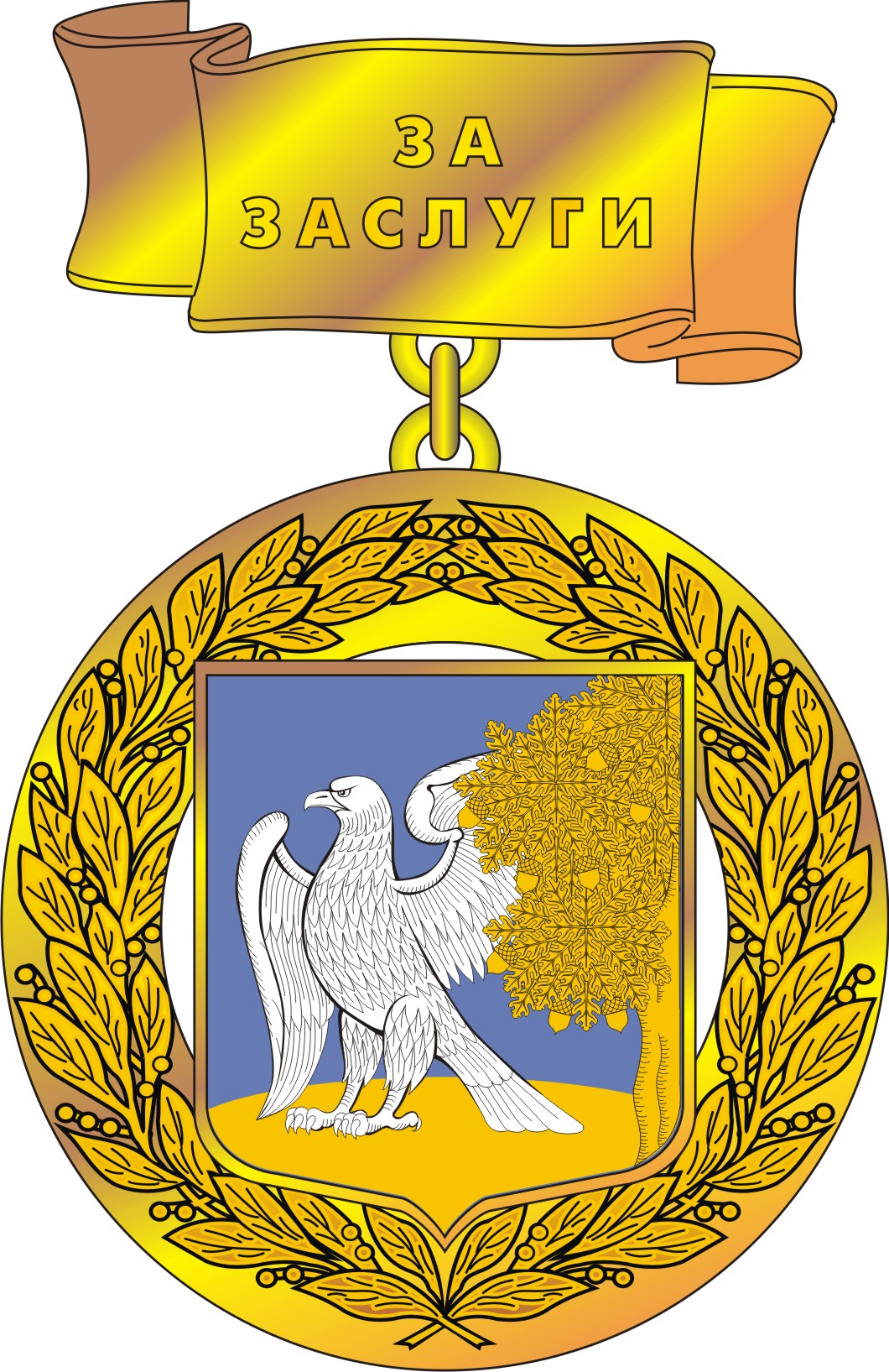 Приложение 2к ПоложениюГрафическое изображение удостоверения к Почетному Знаку«За заслуги перед Ретюнским сельским поселением».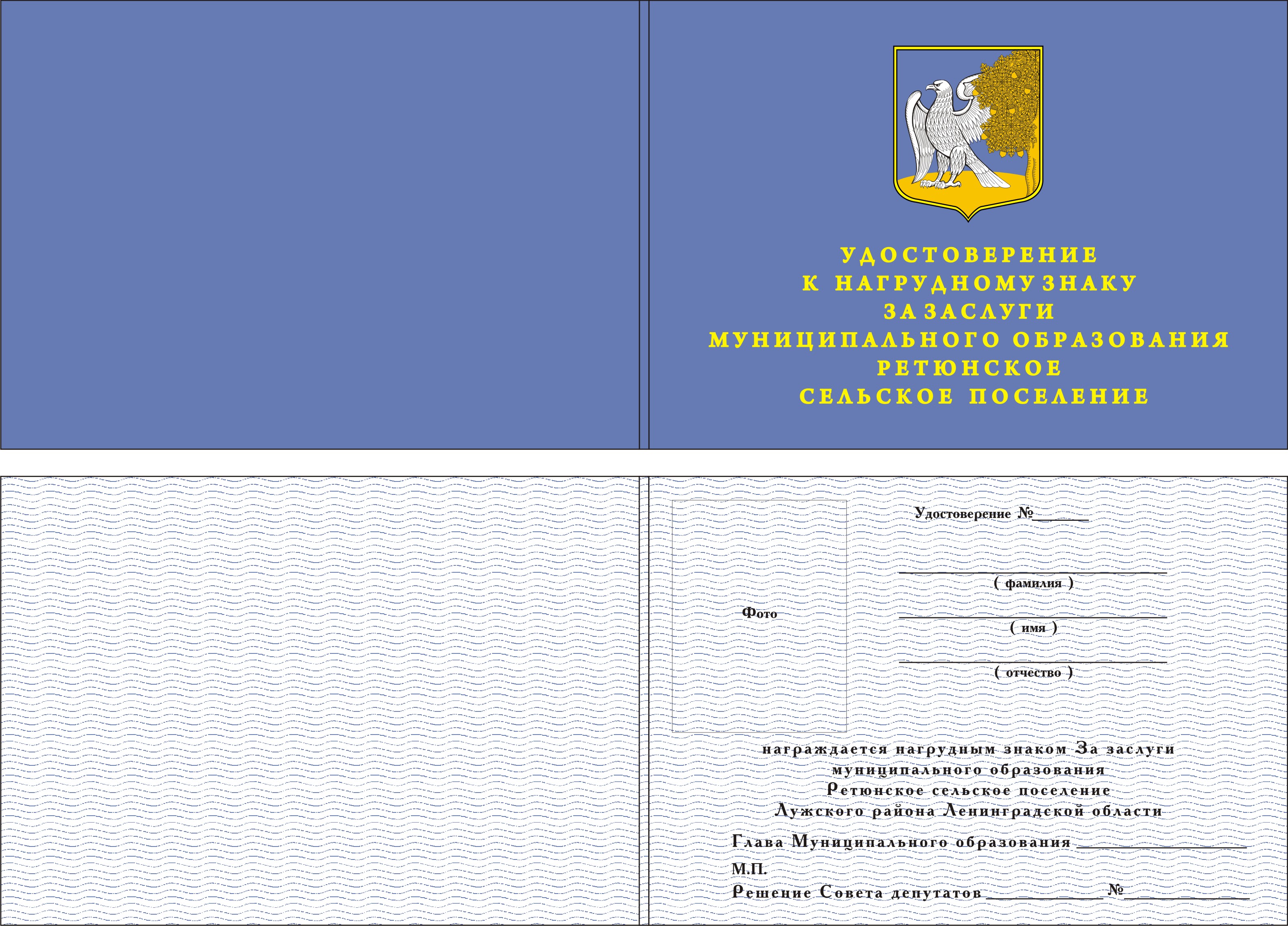 Приложение 3к ПоложениюГрафическое изображение диплома к Почетному Знаку«За заслуги перед Ретюнским сельским поселением».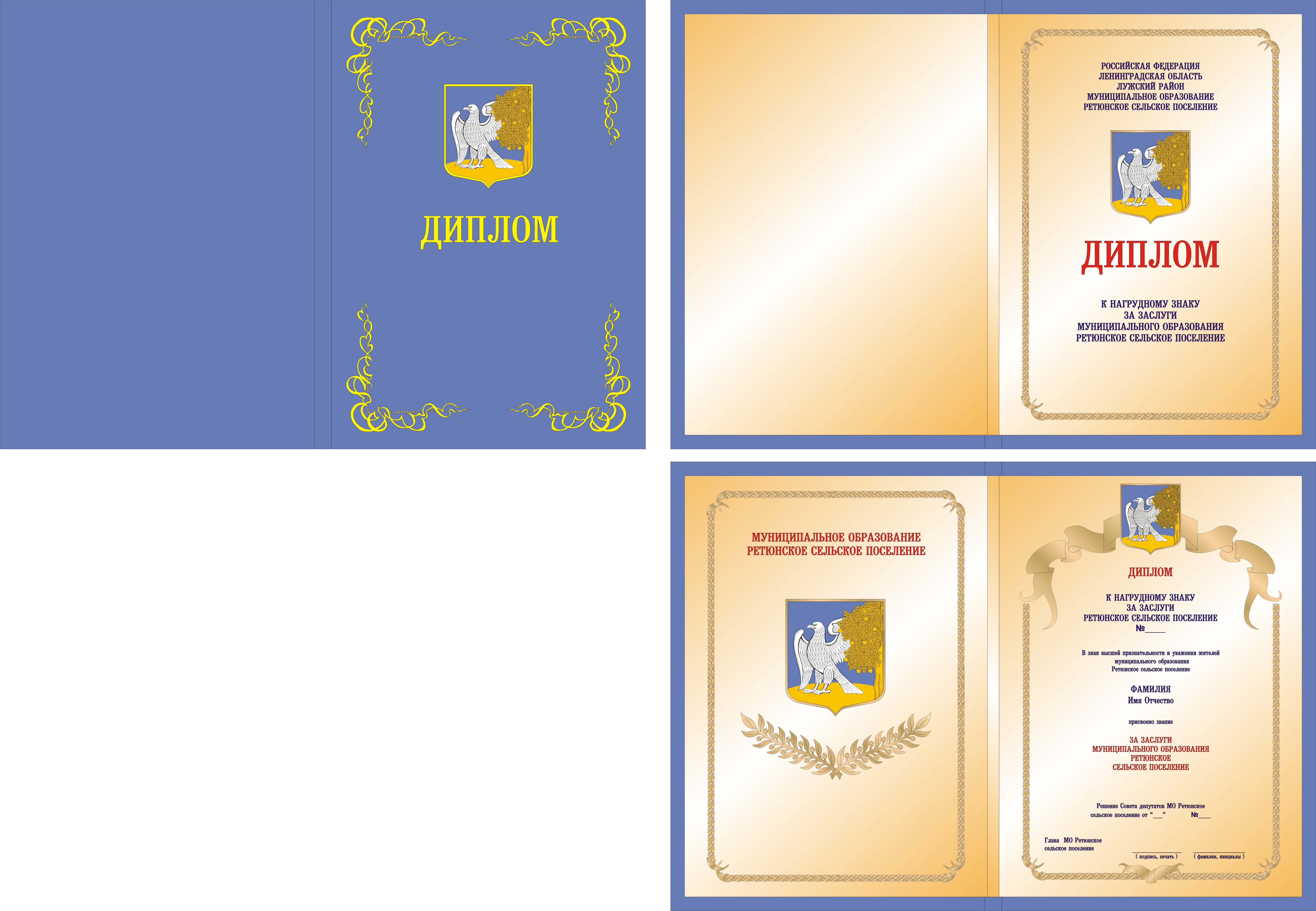 